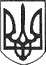 РЕШЕТИЛІВСЬКА МІСЬКА РАДАПОЛТАВСЬКОЇ ОБЛАСТІВИКОНАВЧИЙ КОМІТЕТРІШЕННЯ31 жовтня 2022 року                                                                                          № 202Про передачу майна Центру надання соціальних послуг Решетилівської міської ради 	Керуючись Законом України „Про місцеве самоврядування в Україні”, з метою ефективного використання майна комунальної власності, виконавчий комітет Решетилівської міської радиВИРІШИВ:1. Передати з 01 листопада 2022 року з балансу виконавчого комітету Решетилівської міської ради на баланс Центру надання соціальних послуг Решетилівської міської ради індивідуально визначене майно згідно додатку.	2. Створити комісію з приймання – передачі майна в складі: - Сивинської Інни Василівни – першого заступника міського голови;- Момот Світлани Григорівни – начальника відділу бухгалтерського обліку, звітності та адміністративно-господарського забезпечення виконавчого комітету Решетилівської міської ради — головного бухгалтера;- Зигаленка Віктора Івановича — головного спеціаліста відділу з юридичних питань та управління комунальним майном виконавчого комітету Решетилівської міської ради;- Хиль Оксани Вікторівни – директора Центру надання соціальних послуг Решетилівської міської ради;- Хлистун Юлії Вікторівни – начальника відділу бухгалтерського обліку, звітності, аналізу господарської діяльності та адміністративно – господарського забезпечення – головного бухгалтера Центру надання соціальних  послуг Решетилівської міської ради.	3. Контроль за виконанням рішення покласти на першого заступника міського голови Сивинську І.В.Міський голова								О.А. ДядюноваДодатокдо рішення виконавчого комітетуРешетилівської міської ради31 жовтня 2022 року № 202ПЕРЕЛІКмайна, яке передається з балансу виконавчого комітету Решетилівської міської ради на баланс Центру надання соціальних послуг Решетилівської міської ради Директор Центру надання  соціальних  послуг Решетилівської  міської  ради					О.В. Хиль№ п/пНазваКількість(шт.)1.Програмно-апаратний комплекс2 2.Ноутбук Toshiba sat L401